 Нравственные сказки (про честность, про жадность, про зависть и др.)Сказка про жадинуВ далекой волшебной стране жила-была злая волшебница Злогулья. Целыми днями устраивала она людям всякие беды и неприятности. И не было для нее большей радости, чем увидеть чьи-то слезы или расстроенное лицо. Чужие горести только прибавляли ей сил: чем больше она вредила, тем могущественнее становилась.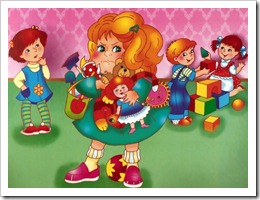 Конечно, она не могла все гадости делать одна, ей нужны были помощники. Их она искала среди нехороших людей. Как только человек делал что-то плохое, Злогулья тут же радостно потирала руки и говорила: 
- Вот мой слуга на завтра! Ох, и натворим мы с ним дел! 
По вечерам она варила в огромном черном котле волшебное зелье, оно отвратительно пахло и громко булькало. Когда зелье остывало, оно превращалось в прозрачное желе, в котором Злогулья, как в зеркале, видела своих новых помощников. 
И вот однажды поздним летним вечером увидела она в своем волшебном котле девочку Аню. Вообще-то, это была хорошая девочка, только очень жадная. Она никогда никому ничего не давала. 
Если Аня выходила во двор с мячиком, то всегда прятала его за спиной. 
- Аня, Аня, — кричали ребята. – Как здорово, что ты вынесла мячик. Давай играть вместе! 
- Нет, — отвечала Аня. – Не дам. Нет у меня никакого мячика! 
Если Аня выходила с велосипедом, то никогда не давала покататься.
- Аня, Аня! – кричали ребята. – Какой у тебя красивый велосипед! Дай прокатиться! 
- Не дам, — отвечала Аня и быстро уезжала. 
Как только Злогулья увидела жадную Аню, то сразу обрадовалась и принялась колдовать: 
Тирли, бирли, 
Фырли, пырли! 
Жабы, мухи, 
Злые духи, 
Я посыплю вас золой, 
Превращайтесь в вихрь злой! 
К жадной девочке летите, 
Добрым людям навредите! 
Из волшебного котла поднялся черный столб пыли, рассыпался на мелкие частички, превратился в огромную страшную ворону и с жутким карканьем вылетела в окно. 
Утром Аня как всегда позавтракала и вышла во двор гулять. Сегодня она взяла с собой новенький самокат. 
- Вот все обзавидуются, — подумала она. – Ни за что никому не дам! 
Она каталась по дорожкам и показывала язык детям, бежавшим вслед за ней. 
- Дай прокатиться, дай прокатиться, ну, пожалуйста! – кричали ребята. 
Но Аня только мотала головой и хихикала. Наконец, она устала и присела отдохнуть. К ней сразу подошли друзья: 
- Аня, ты же все равно сейчас не катаешься, дай, пожалуйста, на минуточку. Мы только попробуем! 
- Не-а, — ответила Аня. – Это мой самокат. Никому не дам! 
Черная ворона, сидевшая на высокой березе, громко каркнула и махнула крылом. И вдруг на плошадке началось что-то ужасное! Дети, которые всегда играли вместе, стали отнимать друг у друга свои игрушки. 
- Это моя машинка, отдай! – кричал маленький мальчик в желтых штанишках. 
- А ты отдавай мой трактор! — отвечал ему другой маленький мальчик в синей кепочке. 
На краю площадки мальчишки играли в футбол. Только что там было весело, и вдруг высокий рыженький мальчик сердито сдвинул брови: 
- Это мой мяч! Отдайте его немедленно, не пинайте мой мяч ногами!
Он забрал мячик и побежал домой. А следом за ним все дети перессорились, передрались, собрали свои игрушки и тоже ушли. Каждый сидел дома, играл своими игрушками и думал: 
- Это только мое, никому не дам! 
Аня удивленно оглянулась. На площадке было тихо, пусто и скучно. Она тоже взяла самокат и вернулась домой. 
А дома бабуля пекла пирожки. 
- Ты почему так рано, Анюта? – спросила бабушка. 
- Все ушли, — сказала девочка. – Никто не хочет играть. 
- Наверное, ты опять никому не давала покататься? – покачала головой бабушка. 
- Не давала, — подтвердила Аня. – Это же мой самокат! Почему я должна делиться? 
- Кар! – крикнула черная ворона, сидевшая за стеклом на подоконнике. 
- И правильно, — вдруг сказала бабушка. – Ни с кем ничем делиться не надо! 
- Да, — обрадовалась Аня. Ей понравилось, что бабушка с ней согласилась и не стала как всегда ругаться. – Бабуль, можно мне пирожок? 
- Еще чего! – возмутилась бабушка. – Это мои пирожки. Я их пекла, я их и съем! Не хочу делиться! 
- Ого, — испугалась Аня. – Бабуля, ты же всегда меня угощала. 
- Ну и что? – удивилась бабушка. – А я передумала с тобой делиться. 
- Дедушка, — побежала Аня жаловаться дедушке. – А бабушка мне пирожков не дает. 
- Неужели, наша бабушка стала такой же жадиной, как и ты? – улыбнулся дедушка, перелистывая свою любимую книгу с красивыми картинками. Аня очень любила сидеть у него на коленях и рассматривать диковинных рыб и животных, которые там были нарисованы. Но сегодня дедушка вдруг захлопнул книгу прямо у нее перед носом и строго сказал: 
- Не трогай мою книгу! И не смотри мои картинки! 
- Ничего себе, — подумала Аня и пошла к себе в комнату. 
Вечером с работы вернулась мама. Она купила для Ани новую куклу, но не захотела отдавать. 
- Это же я ее купила, — сказала мама, разворачивая красивую коробку и вынимая куклу. – Значит, она моя. Вот я и буду в нее играть! 
- Что же это творится? – расстроилась Аня и пошла смотреть «Спокойной ночи, малыши!». 
Но перед телевизором сидел папа: 
- Это мой телевизор! – сказал он Ане. – Только я могу его смотреть. 
Аня совсем перепугалась. Она села на свою кроватку и заплакала. Вдруг кто-то мурлыкнул и потерся об ее ногу: 
- А, это ты Мурка! Видела, что творится? 
- Видела! – ответила Мурка. 
- Ты умеешь разговаривать? – не поверила своим ушам Аня. 
- Вообще-то нет, — сказала Мурка. – Но нас всех кто-то заколдовал, поэтому я стала говорящей. 
- Хорошо тебе, а мне вот сегодня весь день никто ничего не дает! – всхлипнула Аня. 
- Ничего хорошего. Мне сегодня даже молока не дали. Дедушка сказал, что это его молоко, раз он за ним в магазин ходил. Взял и выпил все! – обижено проговорила кошка и печально вздохнула. 
- А кто нас мог заколдовать? – заволновалась Аня. 
- Не знаю, пойду у знакомых поспрашиваю, — ответила Мурка и ушла. 
Когда начало темнеть, она вернулась: 
- Я все узнала. У нас во дворе появилась заколдованная ворона, которую послала злая волшебница Злогулья. На всех, кто тут живет, лежит заклятие жадности. Когда самый жадный в нашем дворе человек первый раз пожадничал, ворона сказала «кар», и колдовство начало действовать. 
- А что же теперь делать? – перепугалась Аня. 
- Надо найти, с кого все началось. Кто у нас самый жадный? – спросила Мурка. 
- Не знаю, — пожала плечами Аня. – Надо будет завтра выяснить. 
- Да, иначе нам Злогулью не победить. Если злые люди будут ей помогать, то так она сможет захватить весь мир! Надо чтобы злые стали добрыми, драчливые — мирными, непослушные — послушными, а жадные — щедрыми. 
Чуть свет Аня выскочила во двор и увидела удивительную картину. Все дети играли только в свои игрушки, никто ни с кем не разговаривал, все сидели на разных скамеечках, и было во дворе тихо и скучно. 
Аня забралась на пластмассовую красную горку и закричала оттуда: 
- Ребята! Нам надо срочно выяснить, кто во дворе самый жадный! 
- Мы теперь тут все самые жадные, — грустно ответил мальчик Дима. 
- А раньше, когда мы играли все вместе, кто был самым жадным? – спросила Аня. 
- Ты! – хором крикнули дети. 
- Я? – не поверила Аня. – Не может быть! 
- Ты, ты, — подтвердил Дима. – Мы всегда всем друг с другом делились, и только ты одна никому ничего не давала: ни самокат, ни велосипед, ни конфеты, ни мячик! 
- Ой, — расстроилась Аня. – Получается, что это все из-за меня, это я во всем виновата! Я сейчас! 
Она слезла с горки и побежала домой. Сначала Аня вынесла мячик и конфеты: 
- Давайте играть вместе! Вот, угощайтесь! 
- Кар, кар, — захлопала крыльями ворона. 
- Ах, вот ты где! – закричала Аня и бросила в нее мячиком. 
Ворона закаркала еще громче и села на самую верхушку дерева. 
- Ну, держись, — воскликнула Аня и побежала домой. Сначала она вынесла самокат, а потом велосипед. 
- Давайте кататься по очереди! – предложила она ребятам. 
- Кар-кар-кар, — в последний раз закричала ворона и вдруг превратилась в столб черной пыли, а потом с березы на землю посыпались жабы, мухи и всякая гадость. Потом вся куча вспыхнула фиолетовым огнем и исчезла. 
- Ба-бах! – загремело где-то далеко. Это взорвался волшебный котел Злогульи. 
Откуда-то прилетел теплый ветер и разогнал серые тучи. Над площадкой, где дружно играли дети, снова засияло яркое солнышко.
Вечером вся семья сидела у телевизора и ела бабушкины пирожки. Аня вместе с новой куклой смотрела дедушкину книжку с картинками. Сытая Мурка спала возле блюдечка с молоком. Колдовство рассеялось, и она больше не разговаривала, а только мяукала. 
Аня с того дня никогда больше не жадничала. Почему нехорошо хвастаться, завидовать и обманывать 
Автор: Ирина ГуринаЖил да был хитрый лисенок Сёма. Он был маленький, рыженький и очень-очень непослушный. Мама лиса всегда говорила: 
- Сёма! Никогда ничего не бери без спроса, а то звери подумают, что ты вор. 
- Ладно, — отвечал лисенок и тут же забывал про свое обещание. 
Целыми днями бегал по лесу непослушный лисенок. Где мелькнет его рыжий пушистый хвост, там обязательно что-то пропадет. 
Сложила белочка орешки горкой, поскакала в дупло за мешочком, вернулась – пусто! Что за чудеса? 
Ежик развесил на веточках грибочки сушить, новые принес, а старых как не бывало! Что такое? 
Набрала мышка лукошко черники, легла отдохнуть и задремала. Просыпается – нет лукошка! Как же так? 
Лисенок бежит по лесу: на усах ореховая скорлупка висит, на лапке ниточка с грибами, а мордочка вся в чернике. 
Бежал-бежал, смотрит – летит сорока, а в лапках у нее зеркальце. Пошел он следом за ней. А зеркальце тяжелое, сороке трудно с ним лететь: перелетает с куста на куст, с ветки на ветку, с кочки на кочку. Устала сорока и решила воды в болотце попить. Положила зеркальце, подошла к лужице, а лисенок тут как тут: схватил зеркальце и бежать! 
- Ах ты, безобразник! – застрекотала сорока. – Еще звери говорят, что сорока воровка! Да вот кто самый настоящий вор! Ну, погоди, поймают тебя когда-нибудь! 
Вечером, когда Сема ложился спать, он подумал: 
- Интересно, почему мама говорит, что нельзя брать без разрешения чужие вещи? Почему это плохо? Наоборот, это очень даже здорово! Вот сегодня я орешков поел, грибочков, черники, зеркальце у меня теперь красивое есть, чем же это плохо. Мне очень даже хорошо. 
А на следующее утро случилось вот что. Забрел лисенок на далекую поляну. На самом краю этой поляны рос огромный раскидистый дуб, а на дубе чернело большое-пребольшое дупло. 
- Ух ты, — подумал лисенок. – Наверняка там есть что-то интересное и нужное! Залезу-ка я туда! 
И начал он по стволу карабкаться. Вдруг слышит тоненький голосок: 
- Ты куда это? 
Смотрит, а внизу, у самых корней сидит маленькая мышка. 
- Я в дупло, — ответил лисенок. 
- Это ведь не просто дупло, это чей-то дом! Как тебе не стыдно туда без спроса лезть? – возмутилась мышка. 
- Много ты понимаешь, — махнул лапой лисенок. 
- Ты смотри, хозяевам это может не понравиться! – предостерегла его мышка. 
- Отстань, — дернул хвостом лисенок, — не то спрыгну и съем тебя!
Мышка осуждающе покачала маленькой головкой, сморщила носик и ничего не ответила. 
Добрался лисенок до дупла, сунул туда свой любопытный нос, а в дупле-то – мед! 
- Вот это да! – обрадовался лисенок. – Вот повезло! Сейчас наемся до отвала! 
- Ж-ж-ж, — раздалось где-то рядом. – Разве мама тебе не говорила, что чужое брать нехорошо? 
- Кто тут еще? – недовольно спросил лисенок. 
- Это я, пчела, это мой мед! И я тебе не разрешаю его брать. 
- Ха-ха-ха, — развеселился лисенок. – Кыш отсюда, муха надоедливая! Я сильнее тебя, захочу и возьму! 
- Ну, держ-ж-ж-ж-жись! – разозлилась пчелка. 
А лисенок ее не слышит, только рыжий хвостик из дупла торчит. Вернулись с луга остальные пчелы, кружатся у дупла с полными ведерками меда, а подружка им про лисенка рассказывает. 
- Ладно, давайте его проучим! – прогудела самая старая пчела. 
Только лисенок из дупла вылез, а пчелиный рой на него как накинется: 
-Ах ты, рыжий наглый вор! 
Ты беги во весь опор! 
Не гляди, что мы малютки! 
Рой пчелиный – плохи шутки! 
А ну, жаль его за уши! 
Зря ты мышку не послушал! 
А ну, жаль его за нос! 
Ты зачем наш мед унес!? 
Бежит лисенок по лесу, мед бросил, ушки прижал, глаза от страха закрыл, а рой пчелиный не отстает, темной тучей за ним летит и жалит, жалит! 
Прибежал лисенок домой, под кровать забился, нос высунуть боится. Только к вечеру вышел и сказал маме-лисе: 
- Правильно, ты мамочка, говорила, нельзя брать без спроса. Я никогда больше ничего чужого не возьму!Автор В.ОсееваПЛОХОСобака яростно лаяла, припадая на передние лапы. Прямо перед ней, прижавшись к забору, сидел маленький взъерошенный котёнок. Он широко раскрывал рот и жалобно мяукал. Неподалёку стояли два мальчика и ждали, что будет. 
В окно выглянула женщина и поспешно выбежала на крыльцо. Она отогнала собаку и сердито крикнула мальчикам: 
– Как вам не стыдно! 
– А что стыдно? Мы ничего не делали! – удивились мальчики. 
– Вот это и плохо! – гневно ответила женщина.ЧТО ЛЕГЧЕ?Пошли три мальчика в лес. В лесу грибы, ягоды, птицы. Загулялись мальчики. Не заметили, как день прошёл. Идут домой – боятся: 
– Попадёт нам дома! 
Вот остановились они на дороге и думают, что лучше: соврать или правду сказать? 
– Я скажу, – говорит первый, – будто волк на меня напал в лесу. Испугается отец и не будет браниться. 
– Я скажу, – говорит второй, – что дедушку встретил. Обрадуется мать и не будет бранить меня. 
– А я правду скажу, – говорит третий. – Правду всегда легче сказать, потому что она правда и придумывать ничего не надо. 
Вот разошлись они все по домам. Только сказал первый мальчик отцу про волка– глядь, лесной сторож идёт. 
– Нет, – говорит, – в этих местах волков. 
Рассердился отец. За первую вину рассердился, а за ложь – вдвое. 
Второй мальчик про деда рассказал. А дед тут как тут – в гости идёт. 
Узнала мать правду. За первую вину рассердилась, а за ложь – вдвое. 
А третий мальчик как пришёл, так с порога во всём повинился. Поворчала на него тётка да и простила.ХОРОШЕЕПроснулся Юрик утром. Посмотрел в окно. Солнце светит. Денёк хороший. И захотелось мальчику самому что-нибудь хорошее сделать. Вот сидит он и думает: «Что, если б моя сестрёнка тонула, а я бы её спас!» А сестрёнка тут как тут: 
– Погуляй со мной, Юра! 
– Уходи, не мешай думать! Обиделась сестрёнка, отошла. А Юра думает: «Вот если б на няню волки напали, а я бы их застрелил!» 
А няня тут как тут: 
– Убери посуду, Юрочка. 
– Убери сама – некогда мне! 
Покачала головой няня. А Юра опять думает: «Вот если б Трезорка в колодец упал, а я бы его вытащил!» А Трезорка тут как тут. Хвостом виляет: «Дай мне попить, Юра!» 
– Пошёл вон! Не мешай думать! 
Закрыл Трезорка пасть, полез в кусты. А Юра к маме пошёл: 
– Что бы мне такое хорошее сделать? 
Погладила мама Юру по голове: 
– Погуляй с сестрёнкой, помоги няне посуду убрать, дай водички Трезору.Однажды в лесуАвтор: Наталья ХурсОднажды Варварушка пошла в лес, грибы и ягоды собирать. Идёт по лесу, песенки напевает, вдруг слышит — плачет кто-то. Остановилась Варвара, прислушалась: поняла, что плачь из-под кустика слышится. Наклонилась посмотреть, а там зайчонок сидит. Маленький Пушистик без разрешения мамы ушёл погулять, да и заблудился. Увидел зайчонок девочку, бросился к ней и говорит: 
- Помоги мне, девочка, потерялся я, маму найти не могу! 
А Варварушка вздохнула и поморщилась: 
- Ой, не могу я тобой заниматься, занята я очень, грибы да ягоды собираю! 
Сказала так Варвара и побежала весело дальше. Зашла она поглубже в лес, уже почти полные корзинки набрала, да вдруг слышит — опять плачет кто-то. Смотрит, а за большим пнём волчонок маленький сидит, а лапка-то у него в капкан попала! Скулит волчонок, больно ему. Увидел он Варварушку и просит: 
- Помоги мне, девочка, освободи лапку, не оставляй меня здесь одного — пропаду! 
А Варвара вздохнула и говорит: 
- Ой, некогда мне возиться с тобой, мне до темноты нужно полные корзинки домой принести! 
Сказала так и дальше побежала. 
Вскоре Варварушка набрала полные корзинки, да решила обратно путь держать. Глянула туда-сюда, а тропинки-то нет, не знает в какой стороне дом её находится! Когда поняла она, что заблудилась, то села на травку и громко заплакала. Вдруг видит — из густой чащи леса выходит Зайчиха-мама, а на ручках держит того самого маленького зайчонка, что в лесу заблудился; за ними следом — Волк с сынишкой, у которого лапка в капкан попала. Увидели малыши Варвару и закричали хором: 
- Вот эта девочка, что помогать нам не стала! 
Услышала Варварушка их слова, ещё больше заплакала. А Волк и Зайчиха переглянулись между собой и спрашивают: 
- Что же ты плачешь так горько, девочка? 
- Как же не плакать мне, - отвечает им Варварушка, - темнеет уже, а я дороги домой не могу найти! 
- Что ж, иди за нами, — говорит ей Волк. 
Так и пошли они: Волк и Зайчиха с детками впереди, а Варварушка позади плетётся. Дошли они до опушки леса, а оттуда и деревню уже видать. Бросилась Варвара обнимать да целовать их, а сама удивляется: почему они помогли ей, если она их деток в беде оставила?! А Волк и говорит ей: 
- Мы всегда должны помочь тому, кто нуждается в этом, будь-то друг твой, или враг, или просто незнакомый тебе человек… Рубрика: Сказки